Благотворительный фонд «КРЫМСКАЯ ВЕСНА» совместно с всероссийской общественной организацией Героев, Кавалеров Государственных наград и Лауреатов Государственных премий «Трудовая доблесть России», с общероссийской общественной организацией содействия дружбе народов «СОЮЗ НАЦИЙ И НАРОДОВ РОССИИ» объявляют начало акции по сбору благотворительной помощи для пострадавших жителей Донбасса до момента восстановления нормальной социально-экономической жизнедеятельности Республик. Люди были вынуждены покинуть свои дома. В основном это старики, женщины и дети. Им страшно, они напуганы, они лишились своего имущества, жилья, средств к существованию. Им нужна наша помощь, забота и внимание.В первую очередь люди нуждаются в продовольствии, одежде, медикаментах, средствах личной гигиены и промышленных товаров первой необходимости. РЕКВИЗИТЫ ДЛЯ СБОРА СРЕДСТВ:Благотворительный фонд «КРЫМСКАЯ ВЕСНА»ИНН:9717039720     КПП:771701001р/с 40703 810 3 38000005469БАНК: ПАО СБЕРБАНК г. МоскваКор.счёт:30101810400000000225БИК: 044525225ОГРН:116770063365Назначение платежа: взнос (пожертвование) на осуществление благотворительной программы «Помощь народу Донбасса».Инициатива Фонда «КРЫМСКАЯ ВЕСНА» по сбору благотворительной помощи на всей территории России для пострадавших жителей Донбасса включена в резолюцию Международного Форум «Человек Труда – стратегический ресурс возрождения России».      Президент фонда «КРЫМСКАЯ ВЕСНА»                                               С.Б.Тагашев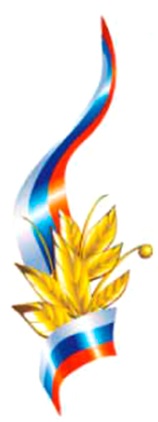 Благотворительный фонд«КРЫМСКАЯ ВЕСНА»129626, г. Москва, ул. 3-я Мытищинская, д. З, стр.1 e-mail: krymvesna@yandex.ru, web-site: krym-vesna.ru                                                                          тел.: +7 (966) 009 79 49 